CORPORACIÓN EDUCACIONAL A&G 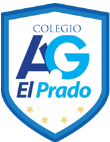 COLEGIO EL PRADO PROFESORA: JENNIFER TORRES 1RO BÁSICOGUÍA DE APRENDIZAJE DE MATEMÁTICA 1RO BÁSICONombre: ______________________________ Fecha: ______________1. Observa las imágenes y luego escribe el número que representa cada dibujo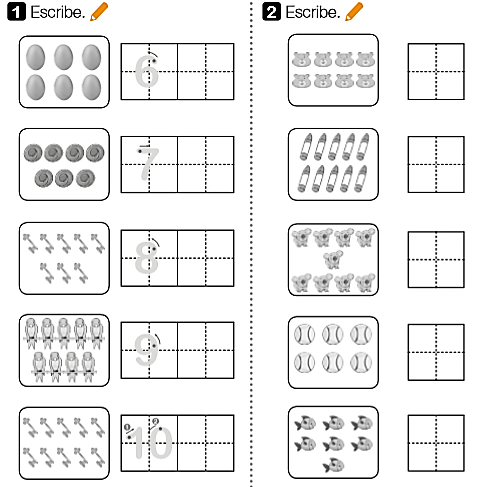 2. Acompañado junto a un adulto, lee en voz alta los siguientes números y luego el adulto te evaluará. 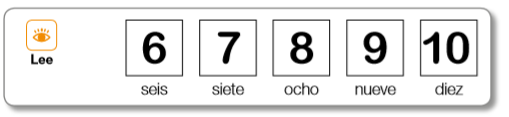 3. Une con una línea el número con la cantidad de elementos representados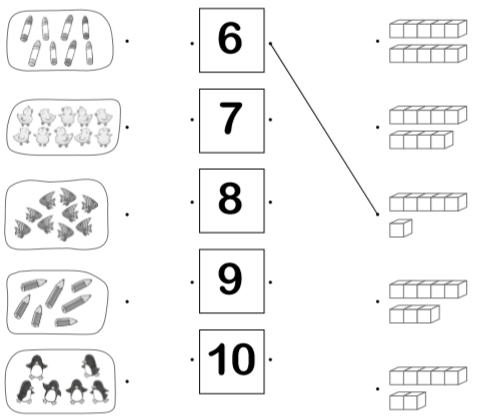 OBJETIVOReconocer los números del 6 al 10 .Lo hice bien           tengo que practicar